Госкомитет Республики Башкортостан по ЧС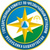 Сжигание сухой травы и мусора опасно!
Статистика пожаров показывает, что с наступлением весны и жаркой погоды возрастает опасность возникновения природных пожаров.

Так, сегодня в с. Миндяк Учалинского района на ул. Партизанская дедушка решил сжечь сухую траву на личном подсобном участке. За считанные минуты пламя начало распространяться.

Жена мужчины, которая в этот момент находилась дома, увидев происходящее, незамедлительно обратилась за помощью.

На место происшествия оперативно прибыли силы и средства Госкомитета РБ по ЧС, МЧС России и другие экстренные службы.

К сожалению, в ходе тушения на земле обнаружен погибший мужчина, 1959 г.р., причина его смерти устанавливается.

В большинстве случаев природные пожары возникают из-за нарушения человеком требований пожарной безопасности. Особенно наблюдается увеличение количества пожаров в выходные и праздничные дни, когда люди массово направляются на природу, в сады и приусадебные участки.
Помните! Сжигание мусора и прошлогодней травы на своих огородах и дворовых территориях может привести к возникновению пожара, который быстро распространяется и переходит на строения и дома, особенно в ветреные дни.
Во многих случаях травяной пал становится причиной лесных пожаров. В лесу может гореть практически все: трава, мох, пни, порубочные остатки, корни, кустарники, листья, древостой.
Уважаемые жители и гости республики! Соблюдайте элементарные правила пожарной безопасности:
– не сжигайте сухую траву;
– не разрешайте детям баловаться со спичками;
– не оставляйте в лесу предметы - стеклянные посуды, которые в солнечную погоду могут воспламенить сухую растительность;
– при обнаружении пожара примите меры по его тушению;
– при невозможности потушить возгорание своими силами, отходите в безопасное место и немедленно сообщайте о нем по телефону «112».

Берегите себя и своих близких!